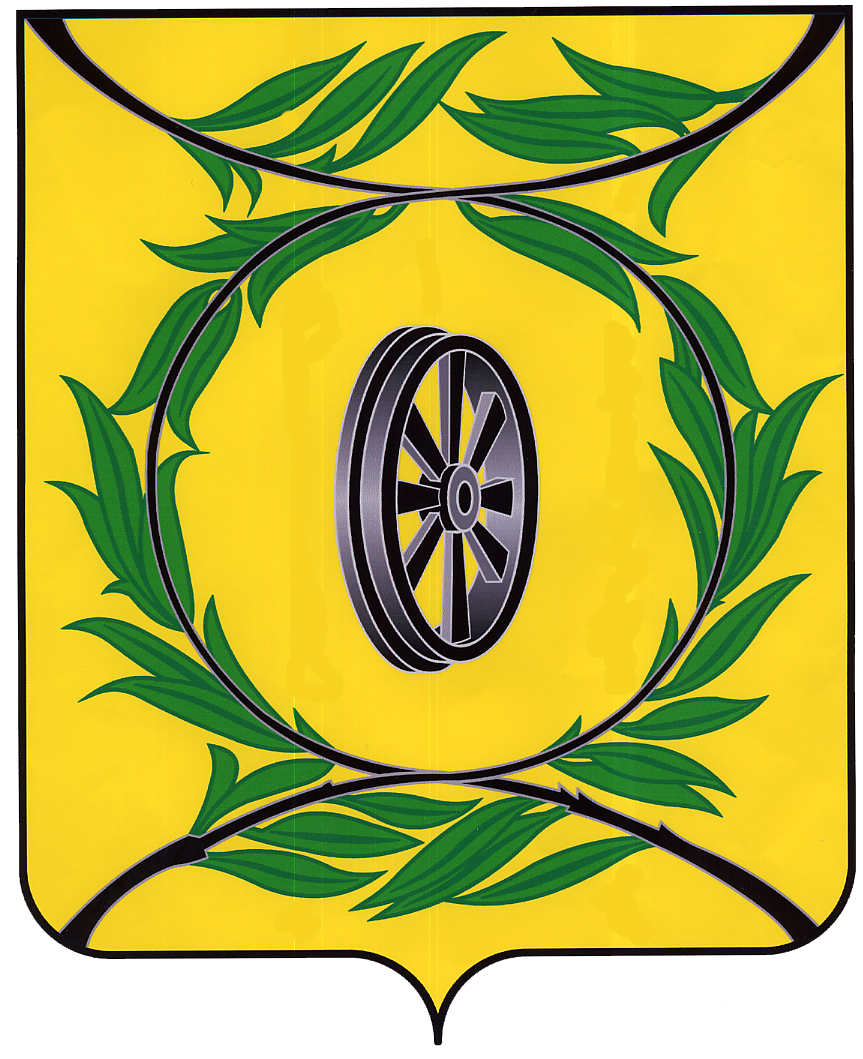 Челябинская областьСОБРАНИЕ ДЕПУТАТОВ КАРТАЛИНСКОГО МУНИЦИПАЛЬНОГО РАЙОНАРЕШЕНИЕОт 25 января 2018 года № 403«О внесение изменений и дополнений в решение Собрания депутатов Карталинского муниципального районаот 19.12.2017г № 384 «О бюджете Карталинского муниципального района на 2018 год и на плановый период 2019 и 2020 годов»Рассмотрев ходатайство администрации Карталинского муниципального района о внесении изменений и дополнений в решение Собрания депутатов Карталинского муниципального района от 19.12.2017г. №384 «О бюджете Карталинского муниципального района на 2018 год и на плановый период 2019 и 2020 годов».Собрание депутатов Карталинского муниципального района РЕШАЕТ: Внести в решение Собрания депутатов Карталинского муниципального района от 19.12.2017г. № 384 «О бюджете Карталинского муниципального района на 2018 год и на плановый период 2019 и 2020 годов» следующие изменения и дополнения:в пункте 1:в абзаце третьем цифры «1359896,3» заменить цифрами «1362343,3»;дополнить абзацем следующего содержания:«объем дефицита местного бюджета в сумме 2447,0 тыс. рублей»;в пункте 18 цифры «109423,24» заменить цифрами «116101,84», цифры «44657,64» заменить цифрами «51336,24», цифры «43679,94» заменить цифрами «50358,64»;в приложении 4:в строкецифры «1359896,30» заменить цифрами «1362343,30»;в строкецифры «81812,30» заменить цифрами «82229,30»;в строкецифры «21831,30» заменить цифрами «22131,30»;в строкецифры «20741,10» заменить цифрами «21041,10»;в строкецифры «20734,20» заменить цифрами «21034,20»;в строкецифры «19906,70» заменить цифрами «20206,70»;в строкецифры «4250,20» заменить цифрами «4550,20»;в строкецифры «20896,60» заменить цифрами «21013,60»;в строкецифры «16626,80» заменить цифрами «16743,80»;в строкецифры «16577,36» заменить цифрами «16694,36»;в строкахцифры «3647,40» заменить цифрами «3764,40»;в строкецифры «59672,60» заменить цифрами «59284,70»;в строкахцифры «7066,50» заменить цифрами «6678,60»;дополнить строкамистрокиисключить;в строкахцифры «4800,00» заменить цифрами «3600,00»;дополнить строкамив строкецифры «76224,50» заменить цифрами «76612,40»;в строкецифры «19506,40» заменить цифрами «19894,30»;в строкецифры «544,00» заменить цифрами «931,90»;в строкахцифры «400,00» заменить цифрами «787,90»;в строкецифры «597988,45» заменить цифрами «599973,45»;в строкецифры «201344,90» заменить цифрами «202103,00»;в строкецифры «198670,50» заменить цифрами «199428,60»;в строкецифры «188656,20» заменить цифрами «189414,30»;в строкецифры «70665,80» заменить цифрами «71423,90»;в строкецифры «57566,60» заменить цифрами «58324,70»;в строкецифры «329390,80» заменить цифрами «330632,70»;в строкецифры «319811,10» заменить цифрами «321053,00»;в строкецифры «275295,50» заменить цифрами «276537,40»;в строкецифры «64091,20» заменить цифрами «65333,10»;в строкецифры «54180,00» заменить цифрами «55421,90»;в строкецифры «40481,75» заменить цифрами «40466,75»;в строкахцифры «450,00» заменить цифрами «435,00»;в строкецифры «69993,45» заменить цифрами «70008,45»;в строкецифры «60803,75» заменить цифрами «60818,75»;в строкахцифры «119,20» заменить цифрами «134,20»;дополнить строкамив строкахцифры «1420,00» заменить цифрами «419,50»;дополнить строкамив строкахцифры «14,50» заменить цифрами «3,10»;в строкецифры «19629,60» заменить цифрами «10393,00»;в строкецифры «16698,00» заменить цифрами «7461,40»;в строкецифры «12146,20» заменить цифрами «5215,80»;в строкецифры «4532,60» заменить цифрами «2235,40»;в строкецифры «19,20» заменить цифрами «10,20»;в строкецифры «30552,50» заменить цифрами «30582,50»;в строкецифры «752,70» заменить цифрами «782,70»;в строкахцифры «522,70» заменить цифрами «552,70»;в приложении 5:в строкецифры «49673,00» заменить цифрами «49866,90»,цифры «50707,80» заменить цифрами «50901,80»;в строкецифры «6484,7» заменить цифрами «6678,60»,цифры «6484,7» заменить цифрами «6678,60»;дополнить строкамистрокиисключить;в строкецифры «72300,10» заменить цифрами «72106,20»,цифры «69928,60» заменить цифрами «69734,60»;в строкецифры «12319,70» заменить цифрами «12125,80»,цифры «13247,70» заменить цифрами «13053,70»;в строкахцифры «5095,90» заменить цифрами «4902,00»,цифры «5095,90» заменить цифрами «4901,90»;в строкецифры «5037,10» заменить цифрами «4843,20»,цифры «5037,10» заменить цифрами «4843,10»;в строкецифры «5029,00» заменить цифрами «4835,10»,цифры «5029,00» заменить цифрами «4835,00»;в приложении 6:в строкецифры «1359896,30» заменить цифрами «1362343,30»;в строкецифры «85041,90» заменить цифрами «85071,90»;в строкецифры «30552,50» заменить цифрами «30582,50»;в строкецифры «752,70» заменить цифрами «782,70»;в строкахцифры «522,70» заменить цифрами «552,70»;в строкецифры «111678,50» заменить цифрами «111978,50»;в строкецифры «19887,90» заменить цифрами «20187,90»;в строкецифры «17680,60» заменить цифрами «17980,60»;в строкецифры «16786,40» заменить цифрами «17086,40»;в строкахцифры «16779,50» заменить цифрами «17079,50»;в строкецифры «3924,10» заменить цифрами «4224,10»;в строкецифры «52079,70» заменить цифрами «51691,80»;в строкахцифры «7066,50» заменить цифрами «6678,60»;дополнить строкамистрокиисключить;в строкахцифры «4800,00» заменить цифрами «3600,00»;дополнить строкамив строкецифры «74346,50» заменить цифрами «74734,40»;в строкецифры «19506,40» заменить цифрами «19894,30»;в строкецифры «544,00» заменить цифрами «931,90»;в строкахцифры «400,00» заменить цифрами «787,90»;в строкецифры «34473,35» заменить цифрами «34458,35»;в строкецифры «34370,35» заменить цифрами «34355,35»;в строкахцифры «450,00» заменить цифрами «435,00»;в строкецифры «69889,05» заменить цифрами «69904,05»;в строкецифры «60803,75» заменить цифрами «60818,75»;в строкахцифры «119,20» заменить цифрами «134,50»;дополнить строкамив строкахцифры «1420,00» заменить цифрами «419,50»;дополнить строкамив строкахцифры «14,50» заменить цифрами «3,10»;в строкахцифры «19629,00» заменить цифрами «10393,00»;в строкецифры «16698,00» заменить цифрами «7461,40»;в строкецифры «12146,20» заменить цифрами «5215,80»;в строкецифры «4532,60» заменить цифрами «2235,40»;в строкецифры «19,20» заменить цифрами «10,20»;в строкецифры «581784,40» заменить цифрами «583784,40»;в строкецифры «563387,10» заменить цифрами «565387,10»;в строкецифры «201344,90» заменить цифрами «202103,00»;в строкецифры «198670,50» заменить цифрами «199428,60»;в строкецифры «188656,20» заменить цифрами «189414,30»;в строкецифры «70665,80» заменить цифрами «71423,90»;в строкецифры «57566,60» заменить цифрами «58324,70»;в строкецифры «329390,80» заменить цифрами «330632,70»;в строкецифры «319811,10» заменить цифрами «321053,00»;в строкецифры «275295,50» заменить цифрами «276537,40»;в строкецифры «64091,20» заменить цифрами «65333,10»;в строкецифры «54180,00» заменить цифрами «55421,90»;в строкецифры «16691,00» заменить цифрами «16808,00»;в строкахцифры «10968,50» заменить цифрами «11085,50»;в строкецифры «8788,70» заменить цифрами «8905,70»;в строкецифры «8742,80» заменить цифрами «8859,80»;в строкецифры «3647,40» заменить цифрами «3764,40»;в приложении 7:в строкецифры «42561,40» заменить цифрами «42755,30»,цифры «43694,20» заменить цифрами «43888,20»;в строкецифры «6484,70» заменить цифрами «6678,60»,цифры «6484,70» заменить цифрами «6678,70»;дополнить строкамистрокиисключить;в строкецифры «70102,10» заменить цифрами «69908,20»,цифры «68128,60» заменить цифрами «67934,60»;в строкецифры «12319,70» заменить цифрами «12125,80»,цифры «13247,70» заменить цифрами «13053,70»;в строкахцифры «5095,90» заменить цифрами «4902,00»,цифры «5095,90» заменить цифрами «4901,90»;в строкецифры «5037,10» заменить цифрами «4843,20»,цифры «5037,10» заменить цифрами «4843,10»;в строкецифры «5029,00» заменить цифрами «4835,10»,цифры «5029,00» заменить цифрами «4835,00»;Приложение 13 дополнить таблицей 12 (приложение 1 к настоящему решению);Приложение 14 дополнить таблицей 6 (приложение 2 к настоящему решению); Приложение 15 изложить в новой редакции (приложение 3 к настоящему решению).Направить данное Решение администрации Карталинского муниципального района для опубликования в газете «Карталинская новь». Настоящее Решение вступает в силу с момента официального опубликования.ПредседательСобрания депутатовКарталинского муниципального района					В.К. ДемедюкПриложение 1к решению Собрания депутатовКарталинского муниципального районаот 25 января 2018 года № 403 Приложение 13к Решению Собрания депутатовКарталинского муниципального районаот 19 декабря 2017 года № 384Приложение 2к решению Собрания депутатовКарталинского муниципального районаот 25 января 2018 года № 403Приложение 14к Решению Собрания депутатовКарталинского муниципального районаот 19 декабря 2017 года № 384Приложение 3к решению Собрания депутатовКарталинского муниципального районаот 25 января 2018 года № 403Приложение 15к решению Собрания депутатовКарталинского муниципального районаот 19 декабря 2017 года № 384Источники внутреннего финансирования дефицита местного бюджета на 2018 годтыс. руб.Всего1359896,30Общегосударственные вопросы010081812,30Обеспечение деятельности финансовых, налоговых и таможенных органов и органов финансового (финансово-бюджетного) надзора010621831,30Непрограммные направления деятельности010699 0 00 0000020741,10Расходы органов местного самоуправления010699 0 04 0000020734,20Финансовое обеспечение выполнения функций муниципальными органами  010699 0 04 2040019906,70Закупка товаров, работ и услуг для обеспечения государственных (муниципальных) нужд010699 0 04 204002004250,20Другие общегосударственные вопросы011320896,60Непрограммные направления деятельности011399 0 00 0000016626,80Расходы органов местного самоуправления011399 0 04 0000016577,36Содержание и обслуживание казны Карталинского муниципального района011399 0 04 090013647,40Закупка товаров, работ и услуг для обеспечения государственных (муниципальных) нужд011399 0 04 090012003647,40Национальная экономика040059672,60Водное хозяйство04067066,50Муниципальная программа "Капитальный ремонт гидротехнических сооружений Карталинского муниципального района на 2016-2020 годы"040646 0 00 000007066,50Иные межбюджетные трансферты местным бюджетам040646 0 03 000006678,60Реконструкция и капитальный ремонт гидротехнических сооружений в целях обеспечения безопасности гидротехнических сооружений040646 0 03 L01606678,60Межбюджетные трансферты040646 0 03 L01605006678,60Иные расходы на реализацию отраслевых мероприятий040646 0 07 000007066,50Мероприятия по капитальному ремонту гидротехнических сооружений040646 0 07 00046581,80Закупка товаров, работ и услуг для обеспечения государственных (муниципальных) нужд040646 0 07 00046200581,80Реконструкция и капитальный ремонт гидротехнических сооружений в целях обеспечения безопасности гидротехнических сооружений040646 0 07 R01606484,70Закупка товаров, работ и услуг для обеспечения государственных (муниципальных) нужд040646 0 07 R01602006484,70Иные расходы на реализацию отраслевых мероприятий040899 0 07 000004800,00Автомобильный транспорт040899 0 07 030304800,00Закупка товаров, работ и услуг для обеспечения государственных (муниципальных) нужд040899 0 07 030302004800,00Субсидии юридическим лицам (за исключением субсидий муниципальным учреждениям), индивидуальным предпринимателям, физическим лицам040899 0 55 000001200,00Автомобильный транспорт040899 0 55 030301200,00Иные бюджетные ассигнования040899 0 55 030308001200,00Жилищно-коммунальное хозяйство050076224,50Коммунальное хозяйство050219506,40Непрограммные направления деятельности050299 0 00 00000544,00Иные расходы на реализацию отраслевых мероприятий050299 0 07 00000400,00Поддержка коммунального хозяйства050299 0 07 03510400,00Закупка товаров, работ и услуг для обеспечения государственных (муниципальных) нужд050299 0 07 03510200400,00Образование0700597988,45Дошкольное образование0701201344,90Муниципальная программа "Развитие дошкольного образования в Карталинском муниципальном районе на 2017-2020 годы"070103 0 00 00000198670,50Обеспечение деятельности (оказание услуг) подведомственных казенных учреждений070103 0 99 00000188656,20Детские дошкольные учреждения070103 0 99 0420070665,80Закупка товаров, работ и услуг для обеспечения государственных (муниципальных) нужд070103 0 99 0420020057566,60Общее образование0702329390,80Муниципальная Программа "Развитие образования в Карталинском муниципальном районе на 2017-2020 годы"070204 0 00 00000319811,10Обеспечение деятельности (оказание услуг) подведомственных казенных учреждений070204 0 99 00000275295,50Школы-детские сады, школы начальные, неполные средние и средние за счет средств местного бюджета070204 0 99 0421064091,20Закупка товаров, работ и услуг для обеспечения государственных (муниципальных) нужд070204 0 99 0421020054180,00Дополнительное образование детей070340481,75Муниципальная программа "Комплексная безопасность учреждений культуры и спорта Карталинского муниципального района на 2017-2020 годы"070310 0 00 00000450,00Иные расходы на реализацию отраслевых мероприятий070310 0 07 00000450,00Мероприятия по комплексной безопасности учреждений культуры и спорта070310 0 07 00010450,00Закупка товаров, работ и услуг для обеспечения государственных (муниципальных) нужд070310 0 07 00010200450,00Культура, кинематография080069993,45Культура080160803,75Муниципальная программа "Сохранение и развитие культурно-досуговой сферы на территории Карталинского муниципального района на 2017-2020 годы"080112 0 00 00000119,20Иные расходы на реализацию отраслевых мероприятий080112 0 07 00000119,20Иные расходы на реализацию отраслевых мероприятий080112 0 07 0001215,00Мероприятия по сохранению и развитию культурно-досуговой сферы080112 0 07 0001220015,00Иные расходы на реализацию отраслевых мероприятий080148 B 07 000001420,00Учреждения культуры и мероприятия в сфере культуры и кинематографии080148 B 07 004401420,00Закупка товаров, работ и услуг для обеспечения государственных (муниципальных) нужд080148 B 07 004402001420,00Финансовое обеспечение муниципального задания на оказание муниципальных услуг (выполнение работ)080148 B 10 000009248,00Учреждения культуры и мероприятия в сфере культуры и кинематографии080148 B 10 004409248,00Предоставление субсидий бюджетным, автономным учреждениям и иным некоммерческим организациям080148 B 10 004406009248,00Субсидии бюджетным и автономным учреждениям на иные цели080148 B 20 000001000,50Учреждения культуры и мероприятия в сфере культуры и кинематографии080148 B 20 004401000,50Предоставление субсидий бюджетным, автономным учреждениям и иным некоммерческим организациям080148 B 20 004406001000,50Уплата налога на имущество организаций, земельного и транспортного налогов080148 B 89 0000014,50Учреждения культуры и мероприятия в сфере культуры и кинематографии080148 B 89 0044014,50Иные бюджетные ассигнования080148 B 89 0044080014,50Обеспечение деятельности (оказание услуг) подведомственных казенных учреждений080148 B 99 0000019629,60Учреждения культуры и мероприятия в сфере культуры и кинематографии080148 B 99 0044016698,00Расходы на выплаты персоналу в целях обеспечения выполнения функций государственными (муниципальными) органами, казенными учреждениями, органами управления государственными внебюджетными фондами080148 B 99 0044010012146,20Закупка товаров, работ и услуг для обеспечения государственных (муниципальных) нужд080148 B 99 004402004532,60Иные бюджетные ассигнования080148 B 99 0044080019,20Здравоохранение090030552,50Другие вопросы в области здравоохранения0909752,70Муниципальная программа "Предупреждение и борьба с социально значимыми заболеваниями. Профилактика заболеваний и формирование здорового образа жизни. Развитие первичной медико-санитарной помощи на 2016-2020 годы"090902 0 00 00000522,70Субсидии бюджетным и автономным учреждениям на иные цели090902 0 20 00000522,70Приобретение материальных запасов090902 0 20 26000522,70Предоставление субсидий бюджетным, автономным учреждениям и иным некоммерческим организациям090902 0 20 26000600522,70Национальная экономика040049673,0050707,80Водное хозяйство04066484,706484,70Муниципальная программа "Капитальный ремонт гидротехнических сооружений Карталинского муниципального района на 2016-2020 годы"040646 0 00 000006484,706484,70Иные межбюджетные трансферты местным бюджетам040646 0 03 000006678,606678,70Реконструкция и капитальный ремонт гидротехнических сооружений в целях обеспечения безопасности гидротехнических сооружений040646 0 03 L01606678,606678,70Межбюджетные трансферты040646 0 03 L01605006678,606678,70Иные расходы на реализацию отраслевых мероприятий040646 0 07 000006484,706484,70Реконструкция и капитальный ремонт гидротехнических сооружений в целях обеспечения безопасности гидротехнических сооружений040646 0 07 R01606484,706484,70Закупка товаров, работ и услуг для обеспечения государственных (муниципальных) нужд040646 0 07 R01602006484,706484,70Жилищно-коммунальное хозяйство050072300,1069928,60Другие вопросы в области жилищно-коммунального хозяйства050512319,7013247,70Непрограммные направления деятельности050599 0 00 000005095,905095,90Расходы органов местного самоуправления050599 0 04 000005095,905095,90Финансовое обеспечение выполнения функций муниципальными органами  050599 0 04 204005037,105037,10Расходы на выплаты персоналу в целях обеспечения выполнения функций государственными (муниципальными) органами, казенными учреждениями, органами управления государственными внебюджетными фондами050599 0 04 204001005029,005029,00Всего1359896,30Администрация Карталинского муниципального района65285041,90Здравоохранение652090030552,50Другие вопросы в области здравоохранения6520909752,70Муниципальная программа "Предупреждение и борьба с социально значимыми заболеваниями. Профилактика заболеваний и формирование здорового образа жизни. Развитие первичной медико-санитарной помощи на 2016-2020 годы"652090902 0 00 00000522,70Субсидии бюджетным и автономным учреждениям на иные цели652090902 0 20  00000522,70Приобретение материальных запасов652090902 0 20 26000522,70Предоставление субсидий бюджетным, автономным учреждениям и иным некоммерческим организациям652090902 0 20 26000600522,70Финансовое управление Карталинского муниципального района653111678,50Общегосударственные вопросы653010019887,90Обеспечение деятельности финансовых, налоговых и таможенных органов и органов финансового (финансово-бюджетного) надзора653010617680,60Непрограммные направления деятельности653010699 0 00 0000016786,40Расходы органов местного самоуправления653010699 0 04 0000016779,50Финансовое обеспечение выполнения функций муниципальными органами  653010699 0 04 2040016779,50Закупка товаров, работ и услуг для обеспечения государственных (муниципальных) нужд653010699 0 04 204002003924,10Национальная экономика654040052079,70Водное хозяйство65404067066,50Муниципальная программа "Капитальный ремонт гидротехнических сооружений Карталинского муниципального района на 2016-2020 годы"654040646 0 00 000007066,50Иные межбюджетные трансферты местным бюджетам654040646 0 03 000006678,60Реконструкция и капитальный ремонт гидротехнических сооружений в целях обеспечения безопасности гидротехнических сооружений654040646 0 03 L01606678,60Межбюджетные трансферты654040646 0 03 L01605006678,60Иные расходы на реализацию отраслевых мероприятий654040646 0 07 000007066,50Мероприятия по капитальному ремонту гидротехнических сооружений654040646 0 07 00046581,80Закупка товаров, работ и услуг для обеспечения государственных (муниципальных) нужд654040646 0 07 00046200581,80Реконструкция и капитальный ремонт гидротехнических сооружений в целях обеспечения безопасности гидротехнических сооружений654040646 0 07 R01606484,70Закупка товаров, работ и услуг для обеспечения государственных (муниципальных) нужд654040646 0 07 R01602006484,70Иные расходы на реализацию отраслевых мероприятий654040899 0 07 000004800,00Автомобильный транспорт654040899 0 07 030304800,00Закупка товаров, работ и услуг для обеспечения государственных (муниципальных) нужд654040899 0 07 030302004800,00Субсидии юридическим лицам (за исключением субсидий муниципальным учреждениям), индивидуальным предпринимателям, физическим лицам654040899 0 55 000001200,00Автомобильный транспорт654040899 0 55 030301200,00Иные бюджетные ассигнования654040899 0 55 030308001200,00Жилищно-коммунальное хозяйство654050074346,50Коммунальное хозяйство654050219506,40Непрограммные направления деятельности654050299 0 00 00000544,00Иные расходы на реализацию отраслевых мероприятий654050299 0 07 00000400,00Поддержка коммунального хозяйства654050299 0 07 03510400,00Закупка товаров, работ и услуг для обеспечения государственных (муниципальных) нужд654050299 0 07 03510200400,00Образование655070034473,35Дополнительное образование детей655070334370,35Муниципальная программа "Комплексная безопасность учреждений культуры и спорта Карталинского муниципального района на 2017-2020 годы"655070310 0 00 00000450,00Иные расходы на реализацию отраслевых мероприятий655070310 0 07 00000450,00Мероприятия по комплексной безопасности учреждений культуры и спорта655070310 0 07 00010450,00Закупка товаров, работ и услуг для обеспечения государственных (муниципальных) нужд655070310 0 07 00010200450,00Культура, кинематография655080069889,05Культура655080160803,75Муниципальная программа "Сохранение и развитие культурно-досуговой сферы на территории Карталинского муниципального района на 2017-2020 годы"655080112 0 00 00000119,20Иные расходы на реализацию отраслевых мероприятий655080112 0 07 00000119,20Мероприятия по сохранению и развитию культурно-досуговой сферы655080112 0 07 0001215,00Закупка товаров, работ и услуг для обеспечения государственных (муниципальных) нужд655080112 0 07 0001220015,00Иные расходы на реализацию отраслевых мероприятий655080148 B 07 000001420,00Учреждения культуры и мероприятия в сфере культуры и кинематографии655080148 B 07 004401420,00Закупка товаров, работ и услуг для обеспечения государственных (муниципальных) нужд655080148 B 07 004402001420,00Финансовое обеспечение муниципального задания на оказание муниципальных услуг (выполнение работ)655080148 B 10 000009248,00Учреждения культуры и мероприятия в сфере культуры и кинематографии655080148 B 10 004409248,00Предоставление субсидий бюджетным, автономным учреждениям и иным некоммерческим организациям655080148 B 10 004406009248,00Субсидии бюджетным и автономным учреждениям на иные цели655080148 B 20 000001000,50Учреждения культуры и мероприятия в сфере культуры и кинематографии655080148 B 20 004401000,50Предоставление субсидий бюджетным, автономным учреждениям и иным некоммерческим организациям655080148 B 20 004406001000,50Уплата налога на имущество организаций, земельного и транспортного налогов655080148 B 89 0000014,50Учреждения культуры и мероприятия в сфере культуры и кинематографии655080148 B 89 0044014,50Иные бюджетные ассигнования655080148 B 89 0044080014,50Обеспечение деятельности (оказание услуг) подведомственных казенных учреждений655080148 B 99 0000019629,60Учреждения культуры и мероприятия в сфере культуры и кинематографии655080148 B 99 0044016698,00Расходы на выплаты персоналу в целях обеспечения выполнения функций государственными (муниципальными) органами, казенными учреждениями, органами управления государственными внебюджетными фондами655080148 B 99 0044010012146,20Закупка товаров, работ и услуг для обеспечения государственных (муниципальных) нужд655080148 B 99 004402004532,60Иные бюджетные ассигнования655080148 B 99 0044080019,20Управление образования Карталинского муниципального района656581784,40Образование6560700563387,10Дошкольное образование6560701201344,90Муниципальная программа "Развитие дошкольного образования в Карталинском муниципальном районе на 2017-2020 годы"656070103 0 00 00000198670,50Обеспечение деятельности (оказание услуг) подведомственных казенных учреждений656070103 0 99 00000188656,20Детские дошкольные учреждения656070103 0 99 0420070665,80Закупка товаров, работ и услуг для обеспечения государственных (муниципальных) нужд656070103 0 99 0420020057566,60Общее образование6560702329390,80Муниципальная Программа "Развитие образования в Карталинском муниципальном районе на 2017-2020 годы"656070204 0 00 00000319811,10Обеспечение деятельности (оказание услуг) подведомственных казенных учреждений656070204 0 99 00000275295,50Школы-детские сады, школы начальные, неполные средние и средние за счет средств местного бюджета656070204 0 99 0421064091,20Закупка товаров, работ и услуг для обеспечения государственных (муниципальных) нужд656070204 0 99 0421020054180,00Управление по имущественной и земельной политике Карталинского муниципального района66216691,00Общегосударственные вопросы662010010968,50Другие общегосударственные вопросы662011310968,50Непрограммные направления деятельности662011399 0 00 000008788,70Расходы органов местного самоуправления662011399 0 04 000008742,80Содержание и обслуживание казны Карталинского муниципального района662011399 0 04 090013647,40Закупка товаров, работ и услуг для обеспечения государственных (муниципальных) нужд662011399 0 04 090012003647,40Национальная экономика654040042561,4043694,20Водное хозяйство65404066484,706484,70Муниципальная программа "Капитальный ремонт гидротехнических сооружений Карталинского муниципального района на 2016-2020 годы"654040646 0 00 000006484,706484,70Иные межбюджетные трансферты местным бюджетам654040646 0 03 000006678,606678,70Реконструкция и капитальный ремонт гидротехнических сооружений в целях обеспечения безопасности гидротехнических сооружений654040646 0 03 L01606678,606678,40Межбюджетные трансферты654040646 0 03 L01605006678,606678,40Иные расходы на реализацию отраслевых мероприятий654040646 0 07 000006484,706484,70Реконструкция и капитальный ремонт гидротехнических сооружений в целях обеспечения безопасности гидротехнических сооружений654040646 0 07 R01606484,706484,70Закупка товаров, работ и услуг для обеспечения государственных (муниципальных) нужд654040646 0 07 R01602006484,706484,70Жилищно-коммунальное хозяйство654050070102,1068128,60Другие вопросы в области жилищно-коммунального хозяйства654050512319,7013247,70Непрограммные направления деятельности654050599 0 00 000005095,905095,90Расходы органов местного самоуправления654050599 0 04 000005095,905095,90Финансовое обеспечение выполнения функций муниципальными органами  654050599 0 04 204005037,105037,10Расходы на выплаты персоналу в целях обеспечения выполнения функций государственными (муниципальными) органами, казенными учреждениями, органами управления государственными внебюджетными фондами654050599 0 04 204001005029,005029,00Таблица 12Приложения 13Распределение иных межбюджетных трансфертов на реализацию муниципальной программы "Капитальный ремонт гидротехнических сооружений Карталинского муниципального района на 2016-2020 годы"Распределение иных межбюджетных трансфертов на реализацию муниципальной программы "Капитальный ремонт гидротехнических сооружений Карталинского муниципального района на 2016-2020 годы"тыс. руб.Наименование поселенияСуммаАнненское сельское поселениеВаршавское сельское поселениеВеликопетровское сельское поселениеЕленинское сельское поселениеКарталинское городское поселениеМичуринское сельское поселениеНеплюевское сельское поселениеПолтавское сельское поселениеСнежненское сельское поселениеСухореченское сельское поселениеЮжно-Степное сельское поселение6678,60ВСЕГО6678,60Таблица 6Приложения 14Распределение иных межбюджетных трансфертов на реализацию муниципальной программы "Капитальный ремонт гидротехнических сооружений Карталинского муниципального района на 2016-2020 годы"Распределение иных межбюджетных трансфертов на реализацию муниципальной программы "Капитальный ремонт гидротехнических сооружений Карталинского муниципального района на 2016-2020 годы"Распределение иных межбюджетных трансфертов на реализацию муниципальной программы "Капитальный ремонт гидротехнических сооружений Карталинского муниципального района на 2016-2020 годы"тыс. руб.Наименование поселенияСуммаСуммаНаименование поселения2019 год2020 годАнненское сельское поселениеВаршавское сельское поселениеВеликопетровское сельское поселениеЕленинское сельское поселениеКарталинское городское поселениеМичуринское сельское поселениеНеплюевское сельское поселениеПолтавское сельское поселениеСнежненское сельское поселениеСухореченское сельское поселениеЮжно-Степное сельское поселение6678,606678,70ВСЕГО6678,606678,70Код бюджетной классификации Российской ФедерацииНаименование источника средствСумма01 00 00 00 00 0000 000Источники внутреннего финансирования дефицитов бюджетов2447,0001 05 00 00 00 0000 000Изменение остатков средств на счетах по учету средств бюджетов2447,0001 05 00 00 00 0000 600Уменьшение остатков средств бюджетов2447,0001 05 02 00 00 0000 600Уменьшение прочих остатков средств бюджетов2447,0001 05 02 01 00 0000 610Уменьшение прочих остатков денежных средств бюджетов2447,0001 05 02 01 05 0000 610Уменьшение прочих остатков денежных средств бюджетов муниципальных районов2447,00